8 Reglas para Ser TerapeutaSegún Bach, el Terapeuta y las Esencias son instrumentos del Plan Divino. Son Herramientas del Alma, y el Alma de los Pacientes nos eligen para hacer una tarea y aprender una lección.El cuerpo es el pivote de nuestra ExistenciaLa Coexistencia es el pivote de nuestra EvoluciónEl vinculo que se crea en la práctica floral entre paciente y terapeuta esta destinado aCONTRIBUIR A LA EVOLUCION   Las Flores CURAN,  pero la relación es la que SANA, por lo tanto, el tratamiento floral debe estar guiado por la sujeción del Alma a:la ley del deseo,la ley de la evoluciónla ley de la liberaciónla ley del amor1 – La No InterferenciaNo hacer nada que pueda interferir con la vida y la libertad del paciente.No pretender que vaya a donde nosotros queremos, ni busque los objetivos que nosotros anhelamos.No fomentar dependencia alguna del paciente (Trabajar en la disolución de sus apegos y transferencias)Ayudarlo a consolidar su individualidad y que se haga cargo del timón de su vida.Valor de esta Regla: LIBERTADPara Bach, la perfección del Alma es un instrumento para alcanzar la libertad, liberándose de las ilusiones y ataduras de la personalidad.La plenitud es ser libre, y ser libre es cumplir los dictados del AlmaBach dijo también que “luego, después de habernos liberado, podremos usar esa libertad para liberar a otros”.2 – La Responsabilidad de la CuraLa Cura es una tarea que el paciente debe hacer por si mismo;El debe aprender que la cura depende de su propio esfuerzo y que proviene de su propio interiorNo se debe hacer nada que releve al paciente del compromiso y responsabilidad personal con su cura ni fomentar sanación alguna que no provenga del propio interior.Valor de esta Regla: RESPONSABILIDADEs una responsabilidad ante Dios y nuestras almas y es ante ellos que debemos dar cuenta de nuestros actos, pensamientos y experiencias.3 – El deseo de servirEl Terapeuta debe dedicarse y servir a sus pacientes con lo mejor de si mismo y su capacidad de cura esta en proporción a la intensidad de su deseo y voluntad de servir.El deseo de ser terapeuta y no el interés material es el que debe guiar su prácticaLos Terapeutas Florales son “trabajadores de la salud” y como tal deben percibir honorarios justos.Valor de esta Regla:SERVICIOCOMPASIÓNGENEROSIDAD4 – El Conocimiento“El deber del arte de curar será de asistirnos y proporcionarnos el conocimiento necesario para vencer nuestras enfermedades, y además, administrar los remedios que fortalezcan nuestras mentes y nuestro cuerpo físico, dándonos así mayores posibilidades de victoria”“ .. Ayudar al paciente a conocerse a si mismo y señalarle los errores fundamentales que puede estar cometiendo”.Valor de esta Regla:SABIDURÍA5 – La SerenidadHay que respetar los tiempos de los procesos del paciente;Ser sereno en la práctica;Darse tiempo para escuchar y comprender;Darse tiempo para meditar y razonar sobre el paciente, su vida, sus historias y sus dolencias.Valor de esta Regla:Paz y Paciencia6 – El SecretoSe debe respetar la privacidad y el secreto de las informaciones a las que se accede en el marco de la tarea profesional.El silencio sobre los pacientes, su historia, su vida, etc., forma parte de la ética profesional.Valor de esta Regla:Prudencia7 – El AmorNo juzgar y aprender a aceptar el paciente tal cual es.Amarlo como persona y reconocer en él, la chispa divina que alberga.Verlo como un espejo y un maestro en nuestra vida.Valor de esta Regla:Amor8 – La Polaridad“La enfermedad y el error no serán vencidos mediante la lucha directa sino reemplazándolos por el bien”.No hay que resistir el mal, la enfermedad o el síntoma, sino ayudar al paciente a desarrollar la virtud opuesta.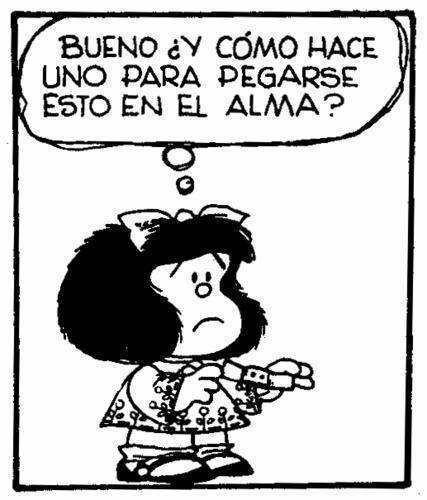 